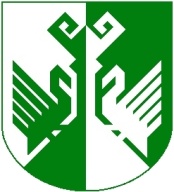 от 16 марта 2023г. № 135О Порядке расходования средств резервного фонда администрацииСернурского муниципального районаВ соответствии с ч. 6 ст. 81 Бюджетного кодекса РФ, Федеральнымзаконом от 06 октября . № 131-ФЗ «Об общих принципах организации местного самоуправления в Российской Федерации», Постановлением Правительства Республики Марий Эл от 31 июля 2014г.№ 414 «Об утверждении Правил финансового обеспечения мер по ликвидации чрезвычайных ситуаций природного и техногенного характера, осуществления компенсационных выплат физическим и юридическим лицам, которым был причинен ущерб в результате террористического акта, и возмещения вреда, причиненного при пресечении террористического акта правомерными действиями», Положением о бюджетном процессе в Сернурском муниципальном районе Республики Марий Эл, утвержденным решением Собрания депутатов Сернурского муниципального района Республики Марий Эл от 30.12.2019г. №42,администрацияСернурского муниципального района п о с т а н о в л я е т:1. Утвердить прилагаемый Порядок расходования средстврезервного фонда администрации Сернурскогомуниципального района.2. Признать утратившим силу постановление администрации Сернурского муниципального района от 15 января 2016г. № 11 «О порядке расходования средств резервного фонда администрации муниципального образования «Сернурскогомуниципального района».3. Контроль за исполнением настоящего постановления возложить на первого заместителя главы администрации Сернурского муниципального района Якимова А.С.4. Настоящее постановление опубликовать на официальном сайте администрации Сернурского муниципального района – www.portal.mari.ru/sernur в информационно - телекоммуникационной сети «Интернет».5. Настоящее постановление вступает в силу со дня его подписания.Глава администрацииСернурскогомуниципального района  А. КугергинЯкимов И.А.9-89-72СОГЛАСОВАНО:УТВЕРЖДЕНпостановлением администрации Сернурского муниципального районаот 16 марта 2023г. № 135(в ред. от 28.07.2023 № 535) ПОРЯДОКрасходования средств резервного фонда администрации Сернурского муниципального района1. Резервный фонд администрации Сернурского муниципального района (далее – резервный фонд) ежегодно предусматривается в расходной части бюджета Сернурского муниципального района для финансирования непредвиденных расходов и мероприятий, проводимых Сернурским муниципальным районом, не предусмотренным в бюджете Сернурского муниципального района на соответствующий финансовый год.2. Использование средств резервного фонда допускается при установлении невозможности финансирования непредвиденных затрат за счет и в пределах утвержденных в бюджете Сернурского муниципального района плановых ассигнований или других источников.3. Средства резервного фонда расходуются на финансирование:непредвиденных расходов, в том числе, на обеспечение мер по предупреждению и ликвидации чрезвычайных ситуаций, на проведение аварийно-спасательных, аварийно-восстановительных работ по ликвидации стихийных бедствий и других чрезвычайных ситуаций, имевших место на территории Сернурского муниципального района в текущем финансовом году;особо значимых мероприятий в области социально-культурной политики и обеспечения деятельности народного хозяйства, связанных с решением социально-экономических проблем Сернурского муниципального района;разовой материальной помощи гражданам, а также единовременной поддержки, оказываемой организациям;укрепления материально-технической базы и проведения капитального ремонта учреждений социальной сферы Сернурского муниципального района;социальной защиты народных дружинников, участвующих в охране общественного порядка, в соответствии со статьей 4 Закона Республики Марий Эл от 31 октября . № 44-З «О регулировании отдельных отношений, связанных с участием граждан в охране общественного порядка на территории Республики Марий Эл»;других мероприятий, проводимых по решению администрации Сернурскогомуниципального района (далее – администрация).4. Размер резервного фонда не может превышать трех процентов утвержденных расходов бюджета Сернурского муниципального района.5. Использование средств резервного фонда осуществляется в процессе исполнения бюджета Сернурского муниципального района. Основанием для расходования средств является постановление администрации по вопросам финансирования мероприятий неотложного характера.6. До принятия постановления администрации о выделении средств резервного фонда главным распорядителем бюджетных средств по резервному фонду является Финансовое управление администрацииСернурского муниципального района Республики Марий Эл.7. Проекты постановлений администрации о выделении ассигнований из резервного фонда с указанием размера выделяемых средств и направления их расходования подлежат обязательному согласованию с Финансовым управлением администрацииСернурского муниципального района Республики Марий Эл. Постановление администрации о выделении средств из резервного фонда является основанием для уточнения плана расходов бюджета Сернурского муниципального района.8. Органы, в распоряжение которых выделяются средства резервного фонда, представляют в Финансовоеуправление администрации Сернурского муниципального районаРеспублики Марий Эл отчет об использовании этих средств.9. Финансовое управлениеадминистрации Сернурского муниципального района Республики Марий Эл осуществляет контроль за целевым использованием средств, выделенных из резервного фонда.10. Бюджетные ассигнования из резервного фонда выделяются для частичного покрытия непредвиденных расходов, в том числе на обеспечение мер по предупреждению чрезвычайных ситуаций, на проведение аварийно-спасательных, аварийно-восстановительных работ по ликвидации стихийных бедствий и других чрезвычайных ситуаций, имевших место на территории Сернурского муниципального района в текущем финансовом году:а) проведение аварийно-спасательных работ (при ликвидации чрезвычайной ситуации):1. Ввод (вывод) сил и средств в зону (из зоны) чрезвычайной ситуации.2. Поиск пострадавших в зоне чрезвычайной ситуации.3. Деблокирование, извлечение и спасение пострадавших из аварийной среды.4. Первая помощь до оказания медицинской помощи.5. Локализация и ликвидация поражающих факторов источников чрезвычайной ситуации.6. Эвакуация населения из зоны чрезвычайной ситуации и его возвращение в места постоянного проживания.б) проведение неотложных аварийно-восстановительных работ (при ликвидации чрезвычайной ситуации):1. Устройство, разборка и демонтаж временных сооружений - дамб, плотин и каналов отвода водных, селевых, оползневых и других масс для защиты объектов, территорий и водозаборов, а также переправ и проходов для экстренной эвакуации.2. Восстановление по временной схеме объектов коммунальной и инженерной инфраструктуры (при условии, что проводятся минимально необходимые работы, в результате которых объекты восстанавливают утраченную способность к функционированию, что указанные работы осуществляются до отмены режима чрезвычайной ситуации и не потребуется изменение технических характеристик конструктивных элементов объектов после отмены режима чрезвычайной ситуации).3. Подготовка объектов жилищного фонда и объектов социальной сферы, образования, транспортной инфраструктуры и сельского хозяйства, находящихся вне зависимости от прав собственности, к восстановительным работам (откачка воды, просушка помещений первых надземных, цокольных и подвальных этажей, обрушение и временное укрепление аварийных конструкций зданий и сооружений, вывоз мусора).4. Восстановительные работы на объектах жилищного фонда и объектах социальной сферы, образования, транспортной инфраструктуры и сельского хозяйства, находящихся вне зависимости от прав собственности (за исключением работ, связанных с внутренней отделкой помещений).5. Санитарная очистка (обработка) и обеззараживание территории населенных пунктов, находящихся в зоне чрезвычайной ситуации.в) развертывание и содержание в течение необходимого срока (но не более 6 месяцев) пунктов временного размещения и питания для эвакуируемых граждан (из расчета за временное размещение - до 913 рублей на человека в сутки, за питание - до 415 рублей на человека в сутки);г) оказание гражданам единовременной материальной помощи (из расчета до 5000,00 рублей на человека, но не более 10000,00 рублей на семью);д) оказание гражданам финансовой помощи в связи с утратой ими имущества первой необходимости до 5000,00 рублей;е) проведение экстренных противоэпидемических мероприятий;ж) осуществление мероприятий непредвиденного характера для решения вопросов, отнесенных к полномочиям администрации Сернурскогомуниципального района11. Выделение бюджетных ассигнований из резервного фонда администрации Сернурского муниципального района на финансовое обеспечение мероприятий, предусмотренных подпунктом "г" пункта 10 настоящего Порядка, осуществляется при одновременном выполнении на день введения режима чрезвычайной ситуации для соответствующих органов управления и сил территориальной подсистемы Республики Марий Эл единой государственной системы предупреждения и ликвидации чрезвычайных ситуаций следующих условий:постоянное проживание гражданина в жилом помещении, которое попало в зону чрезвычайной ситуации и в котором он зарегистрирован по месту жительства;нарушение условий жизнедеятельности гражданина в результате воздействия поражающих факторов источника чрезвычайной ситуации.Выделение бюджетных ассигнований из резервного фонда администрации Сернурского муниципального района на финансовое обеспечение мероприятий, предусмотренных подпунктом "д" пункта 10 настоящего Порядка, осуществляется при одновременном выполнении на день введения режима чрезвычайной ситуации для соответствующих органов управления и сил территориальной подсистемы Республики Марий Эл единой государственной системы предупреждения и ликвидации чрезвычайных ситуаций следующих условий:постоянное проживание гражданина в жилом помещении, которое попало в зону чрезвычайной ситуации и в котором он зарегистрирован по месту жительства;утрата гражданином частично или полностью имущества первой необходимости в результате воздействия поражающих факторов источника чрезвычайной ситуации.12. Критериями утраты имущества первой необходимости являются:а) частичная утрата имущества первой необходимости - приведение в результате воздействия поражающих факторов источника чрезвычайной ситуации части находящегося в жилом помещении, попавшем в зону чрезвычайной ситуации, имущества первой необходимости (не менее 3 предметов имущества первой необходимости) в состояние, непригодное для дальнейшего использования;б) полная утрата имущества первой необходимости - приведение в результате воздействия поражающих факторов источника чрезвычайной ситуации всего находящегося в жилом помещении, попавшем в зону чрезвычайной ситуации, имущества первой необходимости в состояние, непригодное для дальнейшего использования.»13. Выплаты гражданам, предусмотренные пунктом 10 настоящего Порядка, производятся независимо от страховых выплат, осуществляемых им страховщиками по заключенным договорам страхования.14. Администрации поселений, входящие в состав Сернурского муниципального района, при недостаточности бюджетных ассигнований, предусмотренных в бюджетах поселений для ликвидации чрезвычайных ситуаций муниципального характера и последствий стихийных бедствий на территории поселений, не позднее 30 календарных дней с даты возникновения чрезвычайной ситуации обращаются в администрацию Сернурского муниципального района с заявкой о выделении бюджетных ассигнований из резервного фонда на финансовое обеспечение мер по предупреждению и ликвидации чрезвычайных ситуаций.В заявке должны быть указаны данные о количестве людей, погибших или получивших ущерб (вред), причиненный их здоровью, размере материального ущерба и об объемах направленных на ликвидацию чрезвычайной ситуации расходов соответствующих бюджетов, а также расходов, возмещенных страховыми организациями в соответствии с договорами страхования, и источников, предусмотренных законодательством Российской Федерации. Заявка, в которой отсутствуют указанные сведения, возвращается без рассмотрения.15. Структурные подразделения администрации и (или) организации (далее – организации), по роду деятельности которым выделяются средства из резервного фонда на проведение мероприятий по предупреждению и ликвидации чрезвычайных ситуаций, представляют в отдел ГОЧС, архитектуры и экологической безопасности администрации Сернурского муниципального района (далее – отдел ГОЧС) документы с обоснованием размера запрашиваемых средств, включая сметно-финансовые расчеты, а также в случае необходимости – заключения экспертов.16. По поручению главы администрации председателя комиссии по предупреждению и ликвидации чрезвычайных ситуаций администрации Сернурскогомуниципального районаили первого заместителя главы администрации, при отсутствии по болезни или во время отпуска главы администрации исполняющего обязанности председателя комиссии по предупреждению и ликвидации чрезвычайных ситуаций администрации Сернурскогомуниципального района, комиссия по предупреждению и ликвидации чрезвычайных ситуаций администрации Сернурского муниципального района (далее – КЧС) совместно с организациями рассматривает в течение 30 календарных дней с даты подписания поручения вопрос о выделении бюджетных ассигнований из резервного фонда на финансовое обеспечение мер по предупреждению и ликвидации чрезвычайных ситуаций.При определении обоснованности и законности выделения средств из резервного фонда на финансовое обеспечение мер по предупреждению и ликвидации чрезвычайных ситуаций рассматриваются следующие вопросы:характер произошедшей чрезвычайной ситуации (бюджетные ассигнования из резервного фонда выделяются на финансовое обеспечение мер по предупреждению и ликвидации чрезвычайных ситуаций муниципального характера);полнота представленного пакета документов в соответствии с Перечнем обосновывающих документов для выделения бюджетных ассигнований из резервного фонда на финансовое обеспечение мер по предупреждению и ликвидации чрезвычайных ситуаций (Приложение №1 к настоящему Порядку) и характером произошедшей чрезвычайной ситуации;полнота и правильность заполнения представленных форм обосновывающих документов.В случае непредставления обосновывающих документов в установленный срок (30 дней после факта чрезвычайной ситуации или стихийного бедствия) вопрос о выделении бюджетных ассигнований из резервного фонда на финансовое обеспечение мер по предупреждению и ликвидации чрезвычайной ситуации и последствий не рассматривается и по представлению отдела ГОЧС контроль за исполнением поручения главы администрации или первого заместителя главы администрации, председателя КЧС прекращается.17. Для рассмотрения вопроса о получении единовременной материальной помощи гражданин (члены семьи), пострадавший (пострадавшие) при чрезвычайной ситуации, подает (подают) в течение 5 рабочих дней после возникновения чрезвычайной ситуации на территории Сернурского муниципального района заявление по форме, указанной в Перечне документов, необходимых на получение материальной помощи пострадавшим в чрезвычайной ситуации (далее – Перечень) в администрацию с копиями документов указанных в Перечне (Приложение № 2 к настоящему Порядку).18. Заявления граждан по прилагаемой форме № 6 с копиями документов установленных Перечнем (Приложение № 2 к настоящему Порядку), регистрируются не позднее следующего рабочего дня со дня их поступления в администрацию, представляются на рассмотрение КЧС. КЧС создается рабочая группа по обследованию поврежденных домовладений (далее - рабочая группа при КЧС). Результаты работы рабочей группы при КЧС оформляются актами обследования поврежденного (разрушенного) объекта в 2 экземплярах.Не позднее следующего рабочего дня после проведения обследования рабочая группа при КЧС представляет 1 экземпляр акта на рассмотрение КЧС, которая по результатам рассмотрения и изучения актов обследования поврежденного (разрушенного) объекта принимает решение о включении заявителей в список лиц, пострадавших в результате чрезвычайной ситуации, для предоставления единовременной материальной помощи либо об отказе о включении заявителей в указанный список.19. На заседаниях рабочей группы при КЧС осуществляется рассмотрение заявлений и представленных документов с проверкой достоверности указанной в них информации, в том числе ее соответствие результатам актов обследования поврежденного (разрушенного) объекта рабочей группой при КЧС.На основании изученных и проверенных документов рабочая группа при КЧС в течение 10 рабочих дней со дня объявления на территории Сернурского района чрезвычайной ситуации принимает решения о включении либо отказе заявителей в список лиц, пострадавших в результате чрезвычайной ситуации для предоставления единовременной материальной помощи, с оформлением соответствующих протоколов.20. Решение об отказе во включении заявителей в список лиц, пострадавших в результате чрезвычайной ситуации, для предоставления единовременной материальной помощи принимается в случаях:отсутствие повреждений домовладения, влияющие на жилищные условия заявителя;представления заявителем недостоверных сведений, документов (проверка сведений осуществляется рабочей группой при КЧС);представления заявителем неполного перечня документов, указанного в Приложении № 2 к настоящему Порядку.Указанное в настоящем пункте решение направляется заявителю в течение 5 рабочих дней со дня принятия такого решения.21. После рассмотрения рабочей группой при КЧС заявлений и принятия по ним решений на внеочередном заседании КЧС рассматриваются списки лиц, пострадавших в результате чрезвычайной ситуации и утверждается общий (сводный) список лиц, пострадавших в результате чрезвычайной ситуации для предоставления гражданам единовременной материальной помощи и (или) финансовой помощи.Указанное в настоящем пункте решение сообщается заявителю в течение 5 рабочих дней со дня принятия такого решения.22. Не позднее следующего рабочего дня после проведения дня заседания КЧС, утвердившего общий (сводный) список пострадавших в результате чрезвычайных ситуаций (на основании списков, утвержденных решениями рабочей группы при КЧС), отдел ГОЧС разрабатывает проект постановления администрации об утверждении списка лиц, пострадавших в результате чрезвычайной ситуации и выделении гражданам единовременной материальной помощи в денежном и (или) материальном эквиваленте.23. Постановление администрации об утверждении списка лиц, пострадавших в результате чрезвычайной ситуации и оказании гражданам единовременной материальной помощи в денежном и (или) материальном эквиваленте, принимается в срок не позднее 5 рабочих дней со дня поступления решения КЧС главе администрации, утвердившего общий (сводный) список пострадавших в результате чрезвычайной ситуации.24. Основанием для выделения бюджетных ассигнований из резервного фонда на финансовое обеспечение мер по предупреждению и ликвидации чрезвычайных ситуаций является постановление администрации, в котором указываются общая сумма выделяемых бюджетных ассигнований и их распределение по проводимым мероприятиям. При выделении бюджетных ассигнований на финансовое обеспечение неотложных аварийно-восстановительных работ на объектах жилищно-коммунального хозяйства, социальной сферы, промышленности, транспортной инфраструктуры, связи и сельского хозяйства указывается распределение бюджетных ассигнований по пострадавшим объектам. 25. Проект постановления администрации о выделении средств из резервного фонда на финансовое обеспечение мер по предупреждению и ликвидации чрезвычайной ситуации и их последствий с указанием размера выделяемых средств разрабатывает отдел ГОЧС, архитектуры и экологической безопасностиадминистрацииСернурского муниципального район в течение 5 рабочих дней после дня получения соответствующего поручения главы администрации. Указанный проект постановления администрации подлежит обязательному согласованию с Финансовым управлением Сернурского муниципального района Республики Марий Эл.26. Структурные подразделения администрации, администрации поселений, входящие в состав Сернурскогомуниципального района, в распоряжение которых выделяются бюджетные ассигнования из резервного фонда на финансовое обеспечение мер по предупреждению и ликвидации чрезвычайных ситуаций и последствий стихийных бедствий, не позднее 90 календарных дней со дня поступления финансовых средств (если не установлены иные сроки) представляют в Финансовое управлениеадминистрации Сернурского муниципального района Республики Марий Эл:информацию об использовании выделенных средств и проведенных мероприятиях по предупреждению и ликвидации чрезвычайных ситуаций и последствий стихийных бедствий;акты (копии) приемки выполненных работ по формам КС-2, КС-3, утвержденные постановлением Госкомстата Российской Федерации от 11 ноября 1999 г. № 100 «Об утверждении унифицированных форм первичной учетной документации по учету работ в капитальном строительстве и ремонтно-строительных работ».27. Ответственность за целевое использование средств резервного фонда несет главный распорядитель (главные распорядители) и получатели бюджетных средств в установленном действующим законодательством Российской Федерации порядке.28. Администрация Сернурскогомуниципального района предоставляет в Собрание депутатов Сернурскогомуниципального района отчет об использовании средств резервного фонда в виде приложения к отчетам об исполнении бюджета Сернурского муниципального района за 1 квартал, за 1 полугодие, за 9 месяцев, за год.29. Контроль за целевым использованием средств резервного фонда осуществляет Финансовое управление администрацииСернурского муниципального района Республики Марий Эл.ПРИЛОЖЕНИЕ № 2к Порядку расходования средстврезервного фонда администрации Сернурского муниципального районаПЕРЕЧЕНЬдокументов, необходимых на получение финансовой помощи пострадавшим в чрезвычайной ситуацииДля рассмотрения вопроса об оказании финансовой помощи гражданам, пострадавшим в чрезвычайной ситуации и получения единовременной финансовой помощи получатель подает заявление по форме № 6 к настоящему Перечню.К заявлению прилагаются:1) копия документа, удостоверяющего личность;2) копия документа, подтверждающего права получателя на утраченное (поврежденное) жилое помещение (договор найма жилого помещения, ордер, свидетельство о государственной регистрации права собственности, справка организации, осуществляющей государственный технический учет и техническую инвентаризацию объектов недвижимости, договор купли-продажи, дарения, договор о приватизации жилья, иные правоустанавливающие и право подтверждающие документы);3) копии документов, подтверждающие родственные связи (свидетельство о браке, рождении);4) копия Акта визуального обследования технического состояния объекта, пострадавшего от чрезвычайных ситуаций и последствий стихийных бедствий на территории Сернурскогомуниципального района межведомственной комиссии по обследованию технического состояния объектов и имущества граждан, пострадавших от чрезвычайных ситуаций и последствий стихийных бедствий на территории Сернурскогомуниципального района в соответствии с постановлением Администрации Сернурскогомуниципального района от 10 марта 2023 «О создании межведомственной комиссии по обследованию технического состояния объектов и имущества граждан, пострадавших от чрезвычайных ситуаций и последствий стихийных бедствий на территории Сернурского муниципального района»ПРИЛОЖЕНИЕ № 1к Порядку расходования средств резервного фондаадминистрации Сернурского муниципального районаПЕРЕЧЕНЬобосновывающих документов для выделения бюджетных ассигнований из резервного фонда на финансовое обеспечение мер по предупреждению и ликвидации чрезвычайных ситуацийДля рассмотрения вопроса о выделении средств из резервного фонда на финансовое обеспечение мер по предупреждению и ликвидации чрезвычайных ситуаций и последствий стихийных бедствий структурные подразделения администрации Сернурского муниципального района, администрации поселений, входящие в состав Сернурского муниципального района, представляют в администрацию следующие документы, обосновывающие размер бюджетных ассигнований (в соответствии с характером чрезвычайной ситуации, стихийного бедствия):а) на проведение аварийно-спасательных работ:заявка о потребности в бюджетных ассигнованиях из резервного фонда администрации Сернурского муниципального района на финансовое обеспечение проведения аварийно-спасательных работ органами местного самоуправления - по форме согласно приложению N 1 к настоящему перечню;договор на выполнение аварийно-спасательных работ;акт выполненных аварийно-спасательных работ по договору;первичные бухгалтерские документы, подтверждающие фактически произведенные расходы на проведение аварийно-спасательных работ;б) на проведение аварийно-восстановительных работ:заявка о потребности в бюджетных ассигнованиях из резервного фонда администрации Сернурского муниципального района на финансовое обеспечение проведения неотложных аварийно-восстановительных работ органами местного самоуправления - по форме согласно приложению N 2 к настоящему перечню; акты обследования объектов, поврежденных в результате чрезвычайной ситуации, - в соответствии с требованиями Порядка проведения обследования технического состояния объектов, пострадавших в результате чрезвычайных ситуаций, утвержденного приказом Государственного комитета Российской Федерации по строительству и жилищно-коммунальному комплексу от 2 августа 2002 г. N 167;сметные расчеты на неотложные аварийно-восстановительные работы по поврежденным объектам - по форме согласно приложению N 3 к настоящим Перечню;в) на развертывание и содержание в течение необходимого срока (но не более 6 месяцев) пунктов временного размещения и питания для эвакуируемых граждан:список граждан, находившихся в пункте временного размещения и питания для эвакуируемых граждан, по форме согласно приложению N 4 к настоящему перечню;г) на оказание гражданам единовременной материальной помощи в размере оказание гражданам единовременной материальной помощи (из расчета до 5000,00 рублей на человека, но не более 10000,00 рублей на семью):заявления граждан о включении в списки на оказание единовременной материальной помощи и (или) финансовой помощи в связи с утратой имущества первой необходимости - по форме согласно приложению N 5 к настоящим Правилам;список граждан, нуждающихся в оказании единовременной материальной помощи, по форме согласно приложению N 6 к настоящим Правилам;заключение об установлении факта нарушения условий жизнедеятельности гражданина и членов его семьи в результате чрезвычайной ситуации - по форме согласно приложению N 7 к настоящим Правилам;д) на оказание гражданам финансовой помощи в связи с утратой ими имущества первой необходимости:заявления граждан о включении в списки на оказание единовременной материальной помощи и (или) финансовой помощи в связи с утратой имущества первой необходимости - по форме согласно приложению N 5 к настоящему перечню;список граждан, нуждающихся в оказании финансовой помощи в связи с утратой ими имущества первой необходимости, - по форме согласно приложению № 8 к настоящему перечню;акт комиссионного обследования утраченного имущества первой необходимости граждан, пострадавших в результате чрезвычайной ситуации, - по форме согласно приложению № 9 к настоящему Перечню.Приложение № 1Перечня обосновывающих документов для выделения бюджетных ассигнований из резервного фонда на финансовое обеспечение мер по предупреждению и ликвидации чрезвычайных ситуацийЗАЯВКАО ПОТРЕБНОСТИ В БЮДЖЕТНЫХ АССИГНОВАНИЯХ ИЗ РЕЗЕРВНОГО ФОНДААДМИНИСТРАЦИИ СЕРНУРСКОГО МУНИЦИПАЛЬНОГО РАЙОНА НА ФИНАНСОВОЕ ОБЕСПЕЧЕНИЕПРОВЕДЕНИЯ АВАРИЙНО-СПАСАТЕЛЬНЫХ РАБОТ__________________________________________________(наименование чрезвычайной ситуации)Свободный остаток денежных средств в резервном фонде_________________________________________________________________________ -(наименование резервного фонда администрации муниципального образования)___________________________ тыс. рублей по состоянию на ___________________                                                              (дата)    Всего по заявке ______________________ тыс. рублей, в том числе за счетбюджетных  ассигнований  резервного фонда администрации Сернурского муниципального района_________________________ тыс. рублей.    Руководитель    _______________________________________________________________________    (наименование органа местного самоуправления)                                               ____________________________                                               (подпись, фамилия, инициалы)                                                                       М.П.Примечание. К настоящей заявке прилагаются следующие документы (их заверенные копии):договоры между органом местного самоуправления в Республике Марий Эл и организацией о выполнении аварийно-спасательных работ;акты выполненных аварийно-спасательных работ по договорам;первичные бухгалтерские документы, подтверждающие фактически произведенные расходы на проведение аварийно-спасательных работ.Приложение № 2Перечня обосновывающих документов для выделения бюджетных ассигнований из резервного фонда на финансовое обеспечение мер по предупреждению и ликвидации чрезвычайных ситуацийЗАЯВКАо потребности в бюджетных ассигнованиях из резервного фондаадминистрации Сернурского муниципального района на финансовое обеспечениепроведения неотложных аварийно-восстановительных работПримечание.К заявке прилагаются следующие документы (их заверенные копии):1) акты обследования объекта, поврежденного в результате чрезвычайной ситуации;2) сметные расчеты на неотложные аварийно-восстановительные работы по поврежденным объектам.Приложение № 3Перечня обосновывающих документов для выделения бюджетных ассигнований из резервного фонда на финансовое обеспечение мер по предупреждению и ликвидации чрезвычайных ситуацийУтверждаю руководитель местной администрации,(руководитель поврежденного объекта)__________ _______________________(подпись) (фамилия, имя, отчество(при наличии))"__" ________ 20__ г.М. П. (при наличии)СМЕТНЫЙ РАСЧЕТна неотложные аварийно-восстановительные работыпо поврежденному объекту_____________________________________________(наименование поврежденного объекта)Приложение № 4Перечня обосновывающих документов для выделения бюджетных ассигнований из резервного фонда на финансовое обеспечение мер по предупреждению и ликвидации чрезвычайных ситуацийУтверждаюГлава администрации муниципальногообразования _________________________________________(наименование муниципального образования)_____________ ___________________________(подпись) (фамилия, имя, отчество (приналичии))"____" ______________ 20___ г.М. П.СПИСОКграждан, находившихся в пункте временного размещенияи питания для эвакуируемых граждан, расположенном__________________________________________________(адрес расположения пункта)Приложение № 5Перечня обосновывающих документов для выделения бюджетных ассигнований из резервного фонда на финансовое обеспечение мер по предупреждению и ликвидации чрезвычайных ситуаций<*> Вместе с настоящим заявлением гражданин вправе представить самостоятельно копии документов, подтверждающих регистрацию по месту жительства, на всех членов семьи.Приложение № 6Перечня обосновывающих документов для выделения бюджетных ассигнований из резервного фонда на финансовое обеспечение мер по предупреждению и ликвидации чрезвычайных ситуацийСПИСОКграждан, нуждающихся в получении единовременного пособияв связи с гибелью (смертью) члена семьи в результате_____________________________________________(наименование чрезвычайной ситуации)Примечание.Каждый лист должен быть пронумерован и подписан составителем с указанием должности и скреплен печатью.Приложение № 7Перечня обосновывающих документов для выделения бюджетных ассигнований из резервного фонда на финансовое обеспечение мер по предупреждению и ликвидации чрезвычайных ситуаций--------------------------------<*> В соответствии с приказом МЧС России от 30 декабря 2011 г. N 795 "Об утверждении Порядка установления факта нарушения условий жизнедеятельности при аварии на опасном объекте, включая критерии, по которым устанавливается указанный факт".Приложение № 8Перечня обосновывающих документов для выделения бюджетных ассигнований из резервного фонда на финансовое обеспечение мер по предупреждению и ликвидации чрезвычайных ситуацийСПИСОКграждан, нуждающихся в оказании финансовой помощи в связис утратой ими имущества первой необходимости в результате_____________________________________________(наименование чрезвычайной ситуации)Примечание.Каждый лист должен быть пронумерован и подписан составителем с указанием должности и скреплен печатью.Приложение № 9Перечня обосновывающих документов для выделения бюджетных ассигнований из резервного фонда на финансовое обеспечение мер по предупреждению и ликвидации чрезвычайных ситуацийАКТкомиссионного обследования утраченного имущества первой необходимостиграждан, пострадавших в результате чрезвычайной ситуации_____________________________________________________________________________________________                   (наименование чрезвычайной ситуации)Адрес места жительства: ____________________________________________________________________________________________________________________________________________________________________Фамилия, имя, отчество, пострадавшего (при наличии): __________________________________________________________________________________________________________________________________________Члены семьи пострадавшего (совместно проживающие), степень родства:_________________________________________________________________________________________________________________________________________________________________________________________________________________________________________________________________________________________________________________________________________________________________________________________________________________________________________________________________________________Список утраченного имущества первой необходимости:--------------------------------<1> В соответствии с пунктом 1.1 Правил, утвержденных постановлением Правительства Республики Марий Эл от 31.07.2014 N 414.<*> Заполняется в случае отсутствия централизованного водоснабжения и отопления.Заключение комиссии: имущество утрачено ___________________________________                                             (полностью или частично)Сумма финансовой помощи составляет ___________________________ тыс. рублей.Председатель комиссии:___________________________________________________________________________(должность, подпись, фамилия, имя, отчество)Члены комиссии:___________________________________________________________________________(должность, подпись, фамилия, имя, отчество)___________________________________________________________________________(должность, подпись, фамилия, имя, отчество)___________________________________________________________________________(должность, подпись, фамилия, имя, отчество)___________________________________________________________________________(должность, подпись, фамилия, имя, отчество)С заключением комиссии и суммой финансовой помощи ознакомлен:пострадавший ______________________________________________________________(должность, подпись, фамилия, имя, отчество)ФОРМА № 6Перечня обосновывающих документов для выделения бюджетных ассигнований из резервного фонда на финансовое обеспечение мер по предупреждению и ликвидации чрезвычайных ситуацийГлаве администрации Сернурского муниципального районаот 						Ф.И.О. (полностью),________ число, месяц, года рождения, проживающего по адресу:														, зарегистрированного по адресу:Заявление.Прошу включить меня в список лиц, пострадавших в результате чрезвычайной ситуации, произошедшей ______(дата) в населенном пункте ______ ____________ Сернурскогомуниципального района Республики Марий Эл и оказать единовременную финансовую помощь в виде денежных средств в размере ______ рублей), в связи с тем, что в результате ЧС на домовладении ______ года постройки, принадлежащем мне на праве __________ собственности (___ доли) повреждено (сломано) _________________________________________________________________________________________________________________________________________________. В домовладении вместе со мной проживают члены семьи:  Ф.И.О., ______ г.р. (принадлежит на праве собственности ____ доли дома), прописана по указанному месту проживания; Ф.И.О., ______ г.р., прописан по указанному по указанному месту проживания.Я даю согласие на обработку персональных данных и на получение органом местного самоуправления любых данных, необходимых для проверки представленных мною сведений и восполнения отсутствующей информации, от соответствующих федеральных органов государственной власти и органов местного самоуправления, предприятий, учреждений и организаций всех форм собственности.Контактная информация:Адрес: __________________________________, тел. _________________Приложение (указывается перечень документов, приложенных к заявлению):1. _______________________________________________________;2. _______________________________________________________.3. _______________________________________________________.4. _______________________________________________________.5. _______________________________________________________.(копия паспорта; копии документов, подтверждающие право собственности; копия свидетельства о браке; копия свидетельства о рождении (для детей до 14 лет); фотоматериалы (по необходимости). ______________________                              «___» _____________ 20___ г.   (подпись)                                                   ШЕРНУРМУНИЦИПАЛЬНОГО РАЙОНАЫНАДМИНИСТРАЦИЙЖЕАДМИНИСТРАЦИЯ СЕРНУРСКОГО МУНИЦИПАЛЬНОГО РАЙОНАПУНЧАЛПОСТАНОВЛЕНИЕПервый заместитель главы администрации Сернурского муниципального района                                                                   А.С. Якимов16.03.2023Заместитель главы администрации Сернурского муниципального районапо экономическому развитию территорииТ.М. Волкова16.03.2023г.Руководитель финансового управления администрации Сернурского муниципального района                                                           В.В. Рябинина16.03.2023г.Руководитель отдела организационно – правовой работы и кадров администрации Сернурского муниципального районаА.С. Антонов16.03.2023гВиды работСтоимость работ (тыс. рублей)Потребность в бюджетных ассигнованиях (тыс. рублей)Потребность в бюджетных ассигнованиях (тыс. рублей)Потребность в бюджетных ассигнованиях (тыс. рублей)Потребность в бюджетных ассигнованиях (тыс. рублей)Виды работСтоимость работ (тыс. рублей)всегов том числев том числев том числеВиды работСтоимость работ (тыс. рублей)всегоиз бюджета муниципального образования за счет иных источниковза счет резервного фонда администрации Сернурского муниципального районаИтого_________________________________________________________(наименование чрезвычайной ситуации)Свободный остаток денежных средств в резервном фонде _________________________________________________________(наименование резервного фонда администрации муниципального образования)______________ тыс. рублей по состоянию на __________________(дата)Виды работКоличество поврежденных объектов (единиц)Стоимость работ (тыс. рублей)Потребность в бюджетных ассигнованиях (тыс. рублей)Потребность в бюджетных ассигнованиях (тыс. рублей)Потребность в бюджетных ассигнованиях (тыс. рублей)Потребность в бюджетных ассигнованиях (тыс. рублей)Виды работКоличество поврежденных объектов (единиц)Стоимость работ (тыс. рублей)всегов том числев том числев том числеВиды работКоличество поврежденных объектов (единиц)Стоимость работ (тыс. рублей)всегоиз бюджета муниципального образования в Республике Марий Элза счет иных средствза счет резервного фонда Правительства Республики Марий Эл1234567ИтогоВсего по заявке ________________ тыс. рублей, в том числе за счет бюджетных ассигнований резервного фонда администрации Сернурского муниципального района _________________ тыс. рублей.Всего по заявке ________________ тыс. рублей, в том числе за счет бюджетных ассигнований резервного фонда администрации Сернурского муниципального района _________________ тыс. рублей.Всего по заявке ________________ тыс. рублей, в том числе за счет бюджетных ассигнований резервного фонда администрации Сернурского муниципального района _________________ тыс. рублей.Руководитель____________________________________________(наименование органа местного самоуправления)____________________________________________(наименование органа местного самоуправления)_________(подпись)__________________________________(фамилия, имя, отчество (при наличии))М. П.Шифр и номер позиции нормативаНаименование работ и затрат, единица измеренияКоличествоСтоимость единицы, рублейСтоимость единицы, рублейОбщая стоимость, рублейОбщая стоимость, рублейОбщая стоимость, рублейЗатраты труда рабочих, человеко-часов, не занятых обслуживанием машинЗатраты труда рабочих, человеко-часов, не занятых обслуживанием машинШифр и номер позиции нормативаНаименование работ и затрат, единица измеренияКоличествовсегоэксплуатации машинвсегооплаты трудаэксплуатация машинЗатраты труда рабочих, человеко-часов, не занятых обслуживанием машинЗатраты труда рабочих, человеко-часов, не занятых обслуживанием машинШифр и номер позиции нормативаНаименование работ и затрат, единица измеренияКоличествооплаты трудав том числе оплаты трудавсегооплаты трудав том числе оплаты трудана единицувсего1234567891011Итого по смете: ________________________________________Итого по смете: ________________________________________Итого по смете: ________________________________________Составил:_______(подпись)________________________________(фамилия, имя, отчество (при наличии))Фамилия, имя, отчество (при наличии) гражданинаДата рожденияСерия и номер документа, удостоверяющего личностьАдрес места жительства (регистрации)Дата начала и окончания размещения и питанияКоличество суток размещения и питанияОбщая сумма расходов на размещение и питание (тыс. рублей)Примечание12345б789ИтогоЗаместитель главы администрации муниципального образования _________(подпись)______________________________(фамилия, имя, отчество (при наличии))М. П.М. П.Руководитель пункта временного размещения и питания для эвакуируемых граждан_________(подпись)______________________________(фамилия, имя, отчество (при наличии))Главе администрации муниципального образования  от гражданина _______________________________(фамилия, имя, отчество (при наличии))проживающего (зарегистрированного) по адресу:__________________________________________________________________________________Главе администрации муниципального образования  от гражданина _______________________________(фамилия, имя, отчество (при наличии))проживающего (зарегистрированного) по адресу:__________________________________________________________________________________ЗАЯВЛЕНИЕ <*>ЗАЯВЛЕНИЕ <*>ЗАЯВЛЕНИЕ <*>Прошу включить меня _______________________________________(фамилия, имя, отчество (при наличии)), дата рождения,______________________________________________________________данные документа, удостоверяющего личность)и членов моей семьи в списки на оказание единовременной материальной помощи и (или) финансовой помощи в связи с утратой имущества первой необходимости, так как жилое помещение, в котором проживаю я и члены моей семьи, оказалось в зоне чрезвычайной ситуации и пострадало, при этом я и члены моей семьи утратили полностью (частично) имущество первой необходимости.Состав семьи:1. Супруг (супруга) - ____________________________________________(фамилия, имя, отчество (при наличии), дата рождения,данные документа, удостоверяющего личность)2. Сын - _______________________________________________________(фамилия, имя, отчество (при наличии), дата рождения,данные документа, удостоверяющего личность)3. Дочь - ______________________________________________________(фамилия, имя, отчество (при наличии), дата рождения,данные документа, удостоверяющего личность)4. Отец - ______________________________________________________(фамилия, имя, отчество (при наличии), дата рождения,данные документа, удостоверяющего личность)5. Мать - ______________________________________________________(фамилия, имя, отчество (при наличии), дата рождения,данные документа, удостоверяющего личность)6. Другие члены семьи - _________________________________________(фамилия, имя, отчество (при наличии), дата рождения,данные документа, удостоверяющего личность)Прошу включить меня _______________________________________(фамилия, имя, отчество (при наличии)), дата рождения,______________________________________________________________данные документа, удостоверяющего личность)и членов моей семьи в списки на оказание единовременной материальной помощи и (или) финансовой помощи в связи с утратой имущества первой необходимости, так как жилое помещение, в котором проживаю я и члены моей семьи, оказалось в зоне чрезвычайной ситуации и пострадало, при этом я и члены моей семьи утратили полностью (частично) имущество первой необходимости.Состав семьи:1. Супруг (супруга) - ____________________________________________(фамилия, имя, отчество (при наличии), дата рождения,данные документа, удостоверяющего личность)2. Сын - _______________________________________________________(фамилия, имя, отчество (при наличии), дата рождения,данные документа, удостоверяющего личность)3. Дочь - ______________________________________________________(фамилия, имя, отчество (при наличии), дата рождения,данные документа, удостоверяющего личность)4. Отец - ______________________________________________________(фамилия, имя, отчество (при наличии), дата рождения,данные документа, удостоверяющего личность)5. Мать - ______________________________________________________(фамилия, имя, отчество (при наличии), дата рождения,данные документа, удостоверяющего личность)6. Другие члены семьи - _________________________________________(фамилия, имя, отчество (при наличии), дата рождения,данные документа, удостоверяющего личность)Прошу включить меня _______________________________________(фамилия, имя, отчество (при наличии)), дата рождения,______________________________________________________________данные документа, удостоверяющего личность)и членов моей семьи в списки на оказание единовременной материальной помощи и (или) финансовой помощи в связи с утратой имущества первой необходимости, так как жилое помещение, в котором проживаю я и члены моей семьи, оказалось в зоне чрезвычайной ситуации и пострадало, при этом я и члены моей семьи утратили полностью (частично) имущество первой необходимости.Состав семьи:1. Супруг (супруга) - ____________________________________________(фамилия, имя, отчество (при наличии), дата рождения,данные документа, удостоверяющего личность)2. Сын - _______________________________________________________(фамилия, имя, отчество (при наличии), дата рождения,данные документа, удостоверяющего личность)3. Дочь - ______________________________________________________(фамилия, имя, отчество (при наличии), дата рождения,данные документа, удостоверяющего личность)4. Отец - ______________________________________________________(фамилия, имя, отчество (при наличии), дата рождения,данные документа, удостоверяющего личность)5. Мать - ______________________________________________________(фамилия, имя, отчество (при наличии), дата рождения,данные документа, удостоверяющего личность)6. Другие члены семьи - _________________________________________(фамилия, имя, отчество (при наличии), дата рождения,данные документа, удостоверяющего личность)"___"____________ г.(дата)___________(подпись)______________________________(фамилия, имя, отчество (при наличии))В соответствии с Федеральным законом от 27 июля 2006 г. N 152-ФЗ "О персональных данных" даю согласие на обработку (сбор, систематизацию, накопление, хранение, уточнение, использование, распространение (в том числе передачу), обезличивание, блокирование, уничтожение) сведений, указанных в настоящем заявлении и прилагаемых документах, с целью принятия решения о включении меня и членов моей семьи в списки на оказание единовременной материальной помощи и (или) финансовой помощи в связи с утратой имущества первой необходимости.Согласие действует в течение 5 лет со дня подписания настоящего заявления.Мне разъяснено, что данное согласие может быть отозвано мною в письменной форме.В соответствии с Федеральным законом от 27 июля 2006 г. N 152-ФЗ "О персональных данных" даю согласие на обработку (сбор, систематизацию, накопление, хранение, уточнение, использование, распространение (в том числе передачу), обезличивание, блокирование, уничтожение) сведений, указанных в настоящем заявлении и прилагаемых документах, с целью принятия решения о включении меня и членов моей семьи в списки на оказание единовременной материальной помощи и (или) финансовой помощи в связи с утратой имущества первой необходимости.Согласие действует в течение 5 лет со дня подписания настоящего заявления.Мне разъяснено, что данное согласие может быть отозвано мною в письменной форме.В соответствии с Федеральным законом от 27 июля 2006 г. N 152-ФЗ "О персональных данных" даю согласие на обработку (сбор, систематизацию, накопление, хранение, уточнение, использование, распространение (в том числе передачу), обезличивание, блокирование, уничтожение) сведений, указанных в настоящем заявлении и прилагаемых документах, с целью принятия решения о включении меня и членов моей семьи в списки на оказание единовременной материальной помощи и (или) финансовой помощи в связи с утратой имущества первой необходимости.Согласие действует в течение 5 лет со дня подписания настоящего заявления.Мне разъяснено, что данное согласие может быть отозвано мною в письменной форме."___"____________ г.(дата)__________(подпись)______________________________(фамилия, имя, отчество (при наличии))Фамилия, имя, отчество (при наличии) гражданинаГод рожденияАдрес регистрации по месту жительстваФамилия, имя, отчество (при наличии) члена семьи, степень родстваДокумент, удостоверяющий личность члена семьи, получающего пособиеДокумент, удостоверяющий личность члена семьи, получающего пособиеДокумент, удостоверяющий личность члена семьи, получающего пособиеСумма пособия членам семьи погибшего (умершего) (тыс. рублей)Сумма пособия семье погибшего (умершего) на погребение (тыс. рублей)Свидетельство о смерти погибшего (умершего) (дата и номер судебно-медицинского заключения)Фамилия, имя, отчество (при наличии) гражданинаГод рожденияАдрес регистрации по месту жительстваФамилия, имя, отчество (при наличии) члена семьи, степень родствавид документасерия и номеркем и когда выданСумма пособия членам семьи погибшего (умершего) (тыс. рублей)Сумма пособия семье погибшего (умершего) на погребение (тыс. рублей)Свидетельство о смерти погибшего (умершего) (дата и номер судебно-медицинского заключения)1234567891011ИтогоИтогоРуководитель____________________________________________________(наименование органа местного самоуправления)____________________________________________________(наименование органа местного самоуправления)__________(подпись)__________________________________(фамилия, имя, отчество (при наличии))М. П.М. П.УтверждаюГлава администрации муниципального образования в _________________________________________(наименование муниципального образования)________________________________________________ ________________________________(подпись) (фамилия, имя, отчество (при наличии)"___"_______________ 20___ г.М. П.ЗАКЛЮЧЕНИЕоб установлении факта нарушения условий жизнедеятельности гражданина и членов его семьи в результате чрезвычайной ситуацииЗАКЛЮЧЕНИЕоб установлении факта нарушения условий жизнедеятельности гражданина и членов его семьи в результате чрезвычайной ситуации______________________________________________________________(наименование чрезвычайной ситуации)Адрес места жительства: __________________________________________________________________________________________________________________________________________________________________Фамилия, имя, отчество (при наличии) пострадавшего: _________________________________________________________________________________________________________________________________________Члены семьи пострадавшего (совместно проживающие), степень родства:____________________________________________________________________________________________________________________________________________________________________________________________________________________________________________________________________________________Даты начала нарушения условий жизнедеятельности: __________________________________________________________________________________________________________________________________________Характер нарушения условий жизнедеятельности:______________________________________________________________(наименование чрезвычайной ситуации)Адрес места жительства: __________________________________________________________________________________________________________________________________________________________________Фамилия, имя, отчество (при наличии) пострадавшего: _________________________________________________________________________________________________________________________________________Члены семьи пострадавшего (совместно проживающие), степень родства:____________________________________________________________________________________________________________________________________________________________________________________________________________________________________________________________________________________Даты начала нарушения условий жизнедеятельности: __________________________________________________________________________________________________________________________________________Характер нарушения условий жизнедеятельности:Критерии (показатели) нарушения условий жизнедеятельности <*>Значение критериев (показателей) нарушения условий жизнедеятельностиПримечаниеНевозможность проживания пострадавшего в жилых помещениях (местах проживания):степень повреждения здания (жилого помещения)состояние теплоснабжения здания (жилого помещения)состояние водоснабжения здания (жилого помещения)состояние электроснабжения здания (жилого помещения)возможность использования лифтаНевозможность осуществления транспортного сообщения между территорией проживания пострадавшего и иными территориями, где условия жизнедеятельности не были нарушены:наличие и состав общественного транспорта в районе проживания пострадавшеговозможность функционирования общественного транспорта от ближайшего к пострадавшему остановочного пунктаНарушение санитарно-эпидемиологического благополучия пострадавшего:Вывод комиссии: факт нарушения условий жизнедеятельности гражданина ______________________________________________________________(фамилия, имя, отчество (при наличии))и членов его семьи _____________________________________________(подтверждается или нет)Вывод комиссии: факт нарушения условий жизнедеятельности гражданина ______________________________________________________________(фамилия, имя, отчество (при наличии))и членов его семьи _____________________________________________(подтверждается или нет)Вывод комиссии: факт нарушения условий жизнедеятельности гражданина ______________________________________________________________(фамилия, имя, отчество (при наличии))и членов его семьи _____________________________________________(подтверждается или нет)Председатель комиссии:___________________(должность)_________(подпись)_______________________________(фамилия, имя, отчество (при наличии))Члены комиссии:___________________(должность)__________(подпись)_______________________________(фамилия, имя, отчество (при наличии))___________________(должность)_________(подпись)______________________________(фамилия, имя, отчество (при наличии))___________________(должность)_________(подпись)______________________________(фамилия, имя, отчество (при наличии))С заключением комиссии и суммой финансовой помощи ознакомлен:С заключением комиссии и суммой финансовой помощи ознакомлен:С заключением комиссии и суммой финансовой помощи ознакомлен:пострадавший_________(подпись)_______________________________(фамилия, имя, отчество (при наличии))Фамилия, имя, отчество (при наличии) гражданинаДата рожденияНомер семьиАдрес регистрации по месту жительстваДокумент, удостоверяющий личностьДокумент, удостоверяющий личностьДокумент, удостоверяющий личностьНеобходимые бюджетные ассигнования (тыс. рублей)Фамилия, имя, отчество (при наличии) гражданинаДата рожденияНомер семьиАдрес регистрации по месту жительствавид документасерия и номеркем выдан и когдаНеобходимые бюджетные ассигнования (тыс. рублей)123456789ИтогоИтогоРуководитель____________________________________________________(наименование органа местного самоуправления)____________________________________________________(наименование органа местного самоуправления)__________(подпись)__________________________________(фамилия, имя, отчество (при наличии))М. П.М. П.Список имущества первой необходимости <1>Утрачено (да или нет)ПримечаниеПредметы для хранения и приготовления пищи:холодильникгазовая плита (электроплита)шкаф для посудыПредметы мебели для приема пищи:столстул (табуретка)Предметы мебели для сна:кровать (диван)Предметы средств информирования граждан:телевизор (радио)Предметы средств водоснабжения и отопления <*>:насос для подачи водыводонагревателькотел отопительный (переносная печь)